Name							Class			 Date:	Homework #6: Comparing Rational NumbersUse <, >, or = to compare.       1)  6.5  ___ 6 		2)  -15.7  ___ -15		3)   ___ |- .55|	4) .35  ___  Order the following numbers from least to greatest.       5) , - 1.1, - 4.5, 2		_____________________________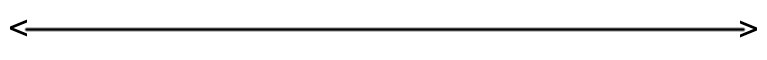        6) 8, - 8.75, - 2.5, 0, |- 4.5|	_____________________________       7) -|7|, 5, - 9.6, 6, - 2		_____________________________Review Prior KnowledgeIf you buy one pound of apples for $2, how many can you buy with $10?Mrs. Smith likes to craft throughout the week on her free time.  She spends 10 hours knitting, 25 hours painting, and 15 hours sewing. What is the ratio of the number of minutes she spends painting to the total time she crafts?What is the value of   ?